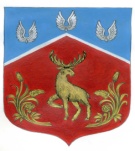 Администрация Громовского сельского поселения Приозерского муниципального района Ленинградской областиП О С Т А Н О В Л Е Н И Е« 18 »   декабря  2023  года                            № 399В соответствии с Федеральным законом от 06.10.2003 года № 131-ФЗ «Об общих принципах организации местного самоуправления в РФ»,  ст. 179 Бюджетного кодекса Российской Федерации,  перечнем муниципальных программ Громовского сельского  поселения Приозерского муниципального района Ленинградской области, утвержденным постановлением администрации Громовского сельского поселения Приозерского муниципального района Ленинградской области от 27.11.2023г. № 383, администрация Громовского  сельского поселения Приозерского  муниципального  района Ленинградской области ПОСТАНОВЛЯЕТ:1. Утвердить муниципальную Программу «Развитие автомобильных дорог Громовского сельского поселения Приозерского муниципального района Ленинградской области на 2025 – 2030 годы» согласно приложения 1.2. 	Начальнику отдела экономики и финансов администрации Громовского сельского поселения при формировании среднесрочного финансового плана Громовского сельского поселения на 2025-2030гг. предусматривать ассигнования на «Развитие автомобильных дорог Громовского сельского поселения на 2025-2030гг.»3. Опубликовать данное постановление в средствах массовой информации и в информационно-телекоммуникационной сети Интернет на официальном сайте администрации Громовского сельского поселения Приозерского муниципального района Ленинградской области. 4. Контроль за выполнением постановления оставляю за собой. Глава администрации                                                                                         А.П. КутузовИсп. Юнусова З.Р. 99-471РАЗОСЛАНО: Дело-2, КФ-1,Ленинформбюро-1, Прокуратура-1	УТВЕРЖДЕНОпостановлением администрации Громовского сельского поселенияот 18.12.2023г. № 399ПАСПОРТмуниципальной программы Громовского сельского поселения Приозерского муниципального района Ленинградской области	«Развитие автомобильных дорог Громовского сельского поселения»Общая характеристика, основные проблемы и прогноз развития сферы реализации муниципальной программыВ настоящее время одним из наиболее существенных инфраструктурных ограничений является несоответствие уровня развития автомобильных дорог темпам социально-экономического развития. Высокие темпы роста спроса на автомобильные перевозки, численности автотранспортных средств и уровня автомобилизации не сопровождаются соответствующими темпами развития дорожной сети.Низкие показатели транспортно - эксплуатационного состояния дорожной сети накладывают серьезные ограничения на развитие всех отраслей экономики. Недостаток автомобильных дорог в сельской местности сдерживает рост сельскохозяйственного производства, снижает доступность для населения образовательных, медицинских, культурных и торгово-бытовых услуг. Отсутствие или низкое качество дорожной сети приводит к сворачиванию сельскохозяйственного производства, оттоку населения из сельской местности.Население Громовского сельского поселения составляет 2 166 чел. Площадь поселения 532,434 км².  Громовское сельское поселение расположено в центральной части района, восточной границей выходит на берег Ладожского озера, южной — на берег Суходольского озера. В состав поселения входит остров Коневец.В Громовском сельском поселении расположено 12 населенных пунктов - п. Громово – административный центр. п. ст. Громово, п. Владимировка, п. Портовое, п. Яблоновка, п. Приладожское, п. Славянка, п. Соловьево, п. Новинка, п. Гречухино, п. Красноармейское, п. Черемухино.            Наиболее актуальными проблемами дорожного хозяйства Громовского сельского поселения являются:	- отсутствие усовершенствованного покрытия на дорогах;	- неудовлетворительное состояние дорожных покрытий дворовых территорий	Общая протяженность дорог Громовского сельского поселения составляет 139,7 км. в том числе дорог местного значения 45,8 км. Количество улиц 55.На территории поселения расположено одно общеобразовательное учреждение в административном центре п. Громово оборудованное светофором Т7, пешеходным ограждением и переходом, которые подлежат ежегодному содержанию и обновлению.Так же необходимо произвести мероприятия по постановке на кадастровый учет земельных участков под автомобильные дороги общего пользования местного значения и в целях безопасности дорожного движения произвести освещение автомобильных дорог.Таким образом, текущее состояние дорожной сети поселения не соответствует растущим потребностям, а недостаточные темпы развития транспортной инфраструктуры сдерживают реализацию его промышленного, ресурсного и транзитного потенциала, привлечению на его территорию новых жителей.Для обеспечения устойчивого экономического роста и повышения уровня жизни населения необходимо совершенствование технического состояния автомобильных дорог, дворовых территорий и проездов к многоквартирным домам, совершенствование системы организации безопасности дорожного движения.Решение проблемы обеспечения безопасности дорожного движения является одной из важнейших задач современного общества. Проблема аварийности на транспорте (далее - аварийность) приобрела особую остроту в последние годы в связи с несоответствием существующей дорожно- транспортной инфраструктуры потребностям общества в безопасном дорожном движении, недостаточной эффективностью функционирования системы обеспечения дорожного движения, и низкой дисциплиной участников дорожного движения.	Для обеспечения устойчивого экономического роста и повышения уровня жизни населения, снижения аварийности на дорогах муниципального образования необходимо совершенствование технического состояния дорог и придомовой территории.Реализация мероприятий направленных на безопасность дорожного движения требует комплексного подхода и ежегодного и последующего финансирования.Приоритеты и цели государственной политики в сфере реализации муниципальной программыОбеспечение безопасности дорожного движения – это сложный социально экономический процесс, требующий значительных усилий со стороны органов власти, предприятий, учреждений, общественности и населения.Реализация программы позволит:	- повышение эффективности и безопасности функционирования сети дорог и придомовых территорий в Громовском сельском поселении;	- обеспечение жизненно важных социально-экономических интересов в Громовском сельском поселении;	- сохранение наиболее благоприятных условий проживания населения и обеспечение устойчивого развития сельского поселения.Основными задачами программы является:	- улучшение транспортно-эксплуатационного состояния существующей дорожной сети в Громовском сельском поселении;	- ликвидация очагов аварийности и улучшение инженерного благоустройства дорожной сети в Громовском сельском поселении;	- приоритетное направление социально-экономического и транспортного развития Громовского сельского поселения.Программа включает в себя комплекс скоординированных мероприятий, необходимых для содержания и восстановления первоначальных транспортно-эксплуатационных характеристик и потребительских свойств автомобильных дорог и сооружений на них и развитие автомобильных дорог муниципального образования.	Эффективность осуществления мероприятий будет непосредственно зависеть от возможностей финансового обеспечения Программы. Комплекс процессных мероприятий«Развитие автомобильных дорог Громовского сельского поселения Приозерского муниципального района Ленинградской областина 2025-2030 годы»Механизм реализации Программы включает в себя систему комплексных мероприятий.Реализации Программы предусматривает целевое использование средств в соответствии с поставленными задачами.Планы работ по ремонту (включая капитальный ремонт) и содержанию автомобильных дорог местного значения и сооружений на них составляются ежегодно на основании фактического состояния в пределах лимитов финансирования.  В ходе реализации Программы отдельные ее мероприятия в установленном порядке могут уточняться, а объем расходов бюджетов – корректироваться. Основными вопросами, подлежащими контролю в процессе реализации Программы, являются:- эффективное и целевое использование средств бюджета;- соблюдение законодательства Российской Федерации при проведении торгов, заключении муниципальных контактов на выполнение работ по капитальному ремонту, ремонту и содержанию автомобильных дорог местного значения с подрядной организацией;- осуществление контроля за соблюдением требований строительных норм и правил, государственных стандартов и технических регламентов;- гарантийными обязательствами подрядных организаций по поддержанию требуемого состояния объектов. Риски при реализации муниципальной программы.В процессе реализации муниципальной программы могут проявиться следующие риски реализации программы:- законодательные риски, которые возникают вследствие несовершенства, отсутствия или изменения правовых актов, а также их несогласованности, что обуславливает неправомерность выполнения мероприятий или нецелевое использование финансовых средств;- увеличение цен на товары и услуги в связи с инфляцией и как следствие невозможности закупки товаров и выполнение услуг в объемах, предусмотренных показателями мероприятий программ.В целях минимизации вышеуказанных рисков при реализации программы ответственный исполнитель программы: - обеспечивает своевременность мониторинга реализации программы;- вносит изменения в программу в части изменения (дополнения)исключения мероприятий программы и их показателей на текущий финансовый год или на оставшийся срок реализации программы;- вносит изменения в программу в части увеличения объемов бюджетных ассигнований на текущий финансовый год или на оставшийся срок реализации программы;- применяет индекс потребительских цен при корректировке программы при формировании бюджета муниципального образования на очередной финансовый год.К внутренним рискам относятся:- риск не достижения запланированных результатов.Этот риск минимизируется путем полного раскрытия для общества результатов реализации муниципальной программы, а также усиления личной ответственности сотрудников за достижение запланированных результатов их выполненияПоказатели эффективности программыВ соответствии с целью и задачами Программы основной эффект от реализации ее мероприятий имеет, прежде всего социальную направленность, стимулирующую активизацию экономической деятельности:-  развитие и совершенствование автомобильных дорог, улучшение их технического состояния;- обеспечение безопасности дорожного движения.За 2025-2030 гг. планируется выполнить следующие показатели:- содержание дорог протяженностью 45,8км;- увеличение объемов финансовых вложений в развитие автомобильных дорог на территории Громовского сельского поселения   в расчете на одного жителя ежегодно не менее1Приложение 1Целевые показатели муниципальной программы«Развитие автомобильных дорог муниципального образования Громовское сельское поселение»на 2025 -2030 год»Таблица 2к ПриложениюПлан реализации муниципальной программы«Развитие автомобильных дорог Громовского сельского поселения Приозерского муниципального района Ленинградской областина 2025-2030 годы»Таблица 3 к ПриложениюИнформацияо ходе реализации муниципальной программы «Развитие автомобильных дорог Громовского сельского поселенияПриозерского муниципального района Ленинградской областина 2025-2030 годы»Финансирование мероприятий муниципальной программы/подпрограммы1. Выполнение плана мероприятий(ежеквартально нарастающим итогом)за период ______________________2.Достижение целевых показателей(ежегодно нарастающим итогом)за период _______________________Таблица 4 к ПриложениюРасходы на реализацию муниципальной программы«Развитие автомобильных дорог Громовского сельского поселения Приозерского муниципального района Ленинградской областина 2025-2030 годы»Приложение 2Методика оценки эффективности муниципальной программы 1. Настоящая Методика определяет порядок оценки результативности и эффективности реализации муниципальных программ.2. Для расчета эффективности реализации Программы (эффективности расходования бюджетных средств) используются индикаторы и показатели отчета о реализации Программы.3. Под результативностью понимается степень достижения запланированных показателей за счет реализации мероприятий Программы.Результативность измеряется путем сопоставления фактически достигнутых значений показателей с плановыми значениями.4. В качестве критериев оценки результативности реализации Программы и программных мероприятий используется индекс результативности и интегральная оценка результативности.5. Индекс результативности Программы (мероприятия) оценивается по каждому целевому показателю в год t и за расчетный период T:                                       Пфit                                Рit = ------,                                       Ппitгде:Рit - результативность достижения i-го показателя, характеризующего ход реализации Программы, в год t;Пфit - фактическое значение i-го показателя, характеризующего реализацию Программы, в год t;Ппit - плановое значение i-го показателя, характеризующего реализацию Программы, в год t;i - номер показателя Программы.6. Интегральная оценка результативности Программы в год t определяется по следующей формуле:                                  m                                 SUM Рit                                  1                            Ht = ------- x 100,                                    mгде:Ht - интегральная оценка результативности Программы в год t (в процентах);Рit - индекс результативности по i-му показателю <1> в год t;m - количество показателей Программы.--------------------------------<1> Все целевые и объемные показатели Программы являются равнозначными.7. Эффективность реализации Программы определяется как соотношение интегральной оценки результативности Программы и уровня финансирования:                                    Ht                              Эt = ---- x 100,                                    Stгде:Эt - эффективность Программы в год t;St - уровень финансирования Программы в год t, определяется как отношение фактического объема финансирования к запланированному объему финансирования в год t;Ht - интегральная оценка результативности Программы в год t.8. При завершении расчетов показателей формулируются выводы по оценке эффективности реализации Программы с учетом следующих критериев:значение показателя (Эt) от 90 до 110% - реализация Программы соответствует запланированным результатам при запланированном объеме расходов - запланированная эффективность реализации Программы;значение показателя (Эt) более 110% - эффективность реализации Программы более высокая по сравнению с запланированной;значение показателя (Эt) от 50 до 90% - эффективность реализации Программы более низкая по сравнению с запланированной;значение показателя (Эt) менее 50% - Программа реализуется неэффективно.9. В случае если эффективность реализации Программы более низкая по сравнению с запланированной или Программа реализуется неэффективно по итогам ежегодной оценки, формируется соответствующее заключение о внесении изменений в Программу или о досрочном прекращении реализации Программы.Сроки реализации2025-2030 годыОтветственный исполнитель муниципальной программы Глава администрации Громовского сельского поселенияСоисполнители муниципальной программыСпециалисты администрации поселения и (или) иные главные распорядители и получатели средств местного бюджета поселения, являющиеся ответственными за разработку и реализацию программы (подпрограмм), входящей в состав муниципальной программы. Участники муниципальной программыУправляющие организации и подрядные организации, которые определяются в соответствии с Федеральным законом № 44-ФЗ от 05.04.2013г. «О контрактной системе в сфере закупок товаров, работ, услуг для обеспечения государственных и муниципальных нужд».Цели муниципальной программы Выполнение полномочий, связанных с организацией дорожной деятельности в отношении автомобильных дорог местного значения Сохранение и совершенствование сети автомобильных дорог местного значенияЗадачи муниципальной программыПовышение уровня содержания автомобильных дорог местного значенияВосстановление первоначальных транспортно-эксплуатационных характеристик и потребительских свойств автодорог и сооружений на нихОбеспечение безопасности дорожного движения на территории муниципального образования Громовское сельское поселениеОжидаемые (конечные) результаты реализации муниципальной программыСодержание автомобильных дорог общего пользования местного значения Безопасность дорожного движения Ремонт и (или) капитальный ремонт автомобильных дорог общего пользования местного значения Подпрограммы муниципальной программыНе предусмотреноПроекты, реализуемые в рамках муниципальной программыФедеральный проект: «Дорожная сеть», «Безопасность дорожного движения»Финансовое обеспечение муниципальной программы - всего, в том числе по годам реализацииОбщий объем бюджетных ассигнований государственной программы составляет 7 024,7 тыс. руб., в том числе:2025 год - 3 348,0 тыс. руб.2026 год - 3 676,7 тыс. руб.2027 год - 0, 00 тыс. руб.2028 год - 0,00 тыс. руб.2029 год –0,00 тыс. руб.2030 год - 0,00 тыс. руб.  Размер налоговых расходов, направленных на достижение цели государственной программы, - всего, в том числе по годам реализации Налоговые расходы не предусмотрены№ строкиНаименованиецелевого показателя муниципальной программы/подпрограммыЗначения целевых показателейЗначения целевых показателейЗначения целевых показателейЗначения целевых показателейЗначения целевых показателейЗначения целевых показателейСправочно: базовое значение целевого показателя (на начало реализации муниципальной программы)№ строкиНаименованиецелевого показателя муниципальной программы/подпрограммыПо итогам первого года реализации2025гПо итогам второго года реализации2026гПо итогам третьего года реализации2027г2028г.2029г.2030г.                                                                     Показатель 1, км.                                                                     Показатель 1, км.                                                                     Показатель 1, км.                                                                     Показатель 1, км.                                                                     Показатель 1, км.                                                                     Показатель 1, км.                                                                     Показатель 1, км.1Мероприятия по содержанию автомобильных дорог плановое значение45,8 45,80,00,00,00,01001Мероприятия по содержанию автомобильных дорог фактическое значение100                                                                     Показатель 2, км.                                                                     Показатель 2, км.                                                                     Показатель 2, км.                                                                     Показатель 2, км.                                                                     Показатель 2, км.                                                                     Показатель 2, км.                                                                     Показатель 2, км.2Мероприятия по капитальному ремонту и ремонту автомобильных дорогплановое значение2Мероприятия по капитальному ремонту и ремонту автомобильных дорогфактическое значениеПоказатель 3, кмПоказатель 3, кмПоказатель 3, кмПоказатель 3, кмПоказатель 3, кмПоказатель 3, кмПоказатель 3, кмПоказатель 3, кмПоказатель 3, кмПоказатель 3, км3Мероприятия, направленные на повышение безопасности дорожного движенияплановое значение3Мероприятия, направленные на повышение безопасности дорожного движенияфактическое значениеНаименование муниципальной программы, подпрограммы, структурного элемента Ответственный исполнитель, соисполнитель, участникГоды реализацииОценка расходов (тыс. руб. в ценах соответствующих лет)Оценка расходов (тыс. руб. в ценах соответствующих лет)Оценка расходов (тыс. руб. в ценах соответствующих лет)Оценка расходов (тыс. руб. в ценах соответствующих лет)Оценка расходов (тыс. руб. в ценах соответствующих лет)Наименование муниципальной программы, подпрограммы, структурного элемента Ответственный исполнитель, соисполнитель, участникГоды реализациивсегоместный бюджетобластной бюджетфедеральный бюджетпрочие источники12345678«Развитие автомобильных дорог Громовского сельского поселения Приозерского муниципального района Ленинградской областина 2025-2030 годы»Администрация Громовского сельского поселения Приозерского муниципального района Ленинградской области20253 348,03 348,00,00,00,0«Развитие автомобильных дорог Громовского сельского поселения Приозерского муниципального района Ленинградской областина 2025-2030 годы»Администрация Громовского сельского поселения Приозерского муниципального района Ленинградской области20263 676,73 676,70,00,00,0«Развитие автомобильных дорог Громовского сельского поселения Приозерского муниципального района Ленинградской областина 2025-2030 годы»Администрация Громовского сельского поселения Приозерского муниципального района Ленинградской области20270,00,00,00,00,0«Развитие автомобильных дорог Громовского сельского поселения Приозерского муниципального района Ленинградской областина 2025-2030 годы»Администрация Громовского сельского поселения Приозерского муниципального района Ленинградской области20280,00,00,00,00,0«Развитие автомобильных дорог Громовского сельского поселения Приозерского муниципального района Ленинградской областина 2025-2030 годы»Администрация Громовского сельского поселения Приозерского муниципального района Ленинградской области20290,00,00,00,00,0«Развитие автомобильных дорог Громовского сельского поселения Приозерского муниципального района Ленинградской областина 2025-2030 годы»Администрация Громовского сельского поселения Приозерского муниципального района Ленинградской области20300,00,00,00,00,0Итого по муниципальной программе2025-20307 024,77 024,70,00,00,0Процессная частьПроцессная частьПроцессная частьПроцессная частьПроцессная частьПроцессная частьПроцессная частьПроцессная частьКомплекс процессных мероприятий «Реализация функций в сфере дорожного хозяйства»Комплекс процессных мероприятий «Реализация функций в сфере дорожного хозяйства»Комплекс процессных мероприятий «Реализация функций в сфере дорожного хозяйства»Комплекс процессных мероприятий «Реализация функций в сфере дорожного хозяйства»Комплекс процессных мероприятий «Реализация функций в сфере дорожного хозяйства»Комплекс процессных мероприятий «Реализация функций в сфере дорожного хозяйства»Комплекс процессных мероприятий «Реализация функций в сфере дорожного хозяйства»Комплекс процессных мероприятий «Реализация функций в сфере дорожного хозяйства»Мероприятия по содержанию автомобильных дорог Администрация Громовского сельского поселения Приозерского муниципального района Ленинградской области2025700,0700,00,00,00,0Мероприятия по содержанию автомобильных дорог Администрация Громовского сельского поселения Приозерского муниципального района Ленинградской области2026700,0700,00,00,00,0Мероприятия по содержанию автомобильных дорог Администрация Громовского сельского поселения Приозерского муниципального района Ленинградской области20270,00,00,00,00,0Мероприятия по содержанию автомобильных дорог Администрация Громовского сельского поселения Приозерского муниципального района Ленинградской области20280,00,00,00,00,0Мероприятия по содержанию автомобильных дорог Администрация Громовского сельского поселения Приозерского муниципального района Ленинградской области20290,00,00,00,00,0Мероприятия по содержанию автомобильных дорог Администрация Громовского сельского поселения Приозерского муниципального района Ленинградской области20300,00,00,00,00,0Мероприятия по содержанию автомобильных дорог Администрация Громовского сельского поселения Приозерского муниципального района Ленинградской области2025-20301 400,01 400,00,00,00,0Отраслевые проектыОтраслевые проектыОтраслевые проектыОтраслевые проектыОтраслевые проектыОтраслевые проектыОтраслевые проектыОтраслевые проектыОтраслевой проект «Развитие и приведение в нормативное состояние автомобильных дорог общего пользования»Отраслевой проект «Развитие и приведение в нормативное состояние автомобильных дорог общего пользования»Отраслевой проект «Развитие и приведение в нормативное состояние автомобильных дорог общего пользования»Отраслевой проект «Развитие и приведение в нормативное состояние автомобильных дорог общего пользования»Отраслевой проект «Развитие и приведение в нормативное состояние автомобильных дорог общего пользования»Отраслевой проект «Развитие и приведение в нормативное состояние автомобильных дорог общего пользования»Отраслевой проект «Развитие и приведение в нормативное состояние автомобильных дорог общего пользования»Отраслевой проект «Развитие и приведение в нормативное состояние автомобильных дорог общего пользования»Мероприятия по капитальному ремонту и ремонту автомобильных дорогАдминистрация Громовского сельского поселения Приозерского муниципального района Ленинградской области20252 596,02 596,00,00,00,0Мероприятия по капитальному ремонту и ремонту автомобильных дорогАдминистрация Громовского сельского поселения Приозерского муниципального района Ленинградской области20262 826,72 826,70,00,00,0Мероприятия по капитальному ремонту и ремонту автомобильных дорогАдминистрация Громовского сельского поселения Приозерского муниципального района Ленинградской области20270,00,00,00,00,0Мероприятия по капитальному ремонту и ремонту автомобильных дорогАдминистрация Громовского сельского поселения Приозерского муниципального района Ленинградской области20280,00,00,00,00,0Мероприятия по капитальному ремонту и ремонту автомобильных дорогАдминистрация Громовского сельского поселения Приозерского муниципального района Ленинградской области20290,00,00,00,00,0Мероприятия по капитальному ремонту и ремонту автомобильных дорогАдминистрация Громовского сельского поселения Приозерского муниципального района Ленинградской области20300,00,00,00,00,0Мероприятия по капитальному ремонту и ремонту автомобильных дорогАдминистрация Громовского сельского поселения Приозерского муниципального района Ленинградской области2025 - 20301721,01721,00,00,00,0Отраслевой проект «Безопасность дорожного движения»Отраслевой проект «Безопасность дорожного движения»Отраслевой проект «Безопасность дорожного движения»Отраслевой проект «Безопасность дорожного движения»Отраслевой проект «Безопасность дорожного движения»Отраслевой проект «Безопасность дорожного движения»Отраслевой проект «Безопасность дорожного движения»Отраслевой проект «Безопасность дорожного движения»Мероприятия, направленные на повышение безопасности дорожного движенияАдминистрация Громовского сельского поселения Приозерского муниципального района Ленинградской области202550,050,00,00,00,0Мероприятия, направленные на повышение безопасности дорожного движенияАдминистрация Громовского сельского поселения Приозерского муниципального района Ленинградской области2026150,0150,00,00,00,0Мероприятия, направленные на повышение безопасности дорожного движенияАдминистрация Громовского сельского поселения Приозерского муниципального района Ленинградской области20270,00,00,00,00,0Мероприятия, направленные на повышение безопасности дорожного движенияАдминистрация Громовского сельского поселения Приозерского муниципального района Ленинградской области20280,00,00,00,00,0Мероприятия, направленные на повышение безопасности дорожного движенияАдминистрация Громовского сельского поселения Приозерского муниципального района Ленинградской области20290,00,00,00,00,0Мероприятия, направленные на повышение безопасности дорожного движенияАдминистрация Громовского сельского поселения Приозерского муниципального района Ленинградской области20300,00,00,00,00,0Мероприятия, направленные на повышение безопасности дорожного движенияАдминистрация Громовского сельского поселения Приозерского муниципального района Ленинградской области2025 - 2030200,0200,00,00,00,0№ строкимероприятияНаименование плановых мероприятийФинансирование мероприятий - всего и с выделением источников финансирования (тыс. рублей)Финансирование мероприятий - всего и с выделением источников финансирования (тыс. рублей)Фактическое исполнение плановых мероприятий в отчетном периоде, примечания№ строкимероприятияНаименование плановых мероприятийпланируемое на текущий годфактическое за отчетный периодФактическое исполнение плановых мероприятий в отчетном периоде, примечания123451...   № строки целевого показателяНаименование целевого показателяЕдиница измеренияЗначение целевого показателяЗначение целевого показателяЗначение целевого показателя№ строки целевого показателяНаименование целевого показателяЕдиница измеренияпланируемоена текущий годфактическое за отчетный периодпроцент выполнения1234561...Наименование услуги,показателя объема услуги, подпрограммы, основного мероприятияЗначение показателя объема услугиЗначение показателя объема услугиРасходы местного бюджета на оказание муниципальной услуги (тыс. руб.)Расходы местного бюджета на оказание муниципальной услуги (тыс. руб.)Расходы местного бюджета на оказание муниципальной услуги (тыс. руб.)Наименование услуги,показателя объема услуги, подпрограммы, основного мероприятияпланфактсводнаябюджетная росписьна 1 январяотчетного годасводнаябюджетная роспись на 31 декабря отчетного годакассовое исполнение123456Наименование услуги и ее содержание:___________________________________________________________________________________________________________________________________________________________________________________________________________________________________________________________________________________________________________________________Показатель объема услуги:           ___________________________________________________________________________________________________________________________________________________________________________________________________________________________________________________________________________________________________________________________Подпрограмма 1                      Основное мероприятие 1.1.           Основное мероприятие 1.2            ...                                 Подпрограмма 2                      Основное мероприятие 1.1            Основное мероприятие 1.2            ...                                 ...                                 